ALLEGATO A: MODELLO CANDIDATURAAlla Dirigente scolasticadell’I.C. “G. Garibaldi” GenazzanoIl/la sottoscritto/a_____________________________________________________________nato/a a _______________________________________________ il ____________________codice fiscale |__|__|__|__|__|__|__|__|__|__|__|__|__|__|__|__|residente a ___________________________via_____________________________________recapito tel. _____________________________ recapito cell. _____________________indirizzo E-Mail _______________________________in servizio presso ______________________________ con la qualifica di ________________________CHIEDEDi partecipare alla selezione per l’attribuzione dell’incarico di PROGETTISTA/COLLAUDATORE  per il progetto:A tal fine, consapevole della responsabilità penale e della decadenza da eventuali benefici acquisitinel caso di dichiarazioni mendaci, dichiara sotto la propria responsabilità quanto segue:di aver preso visione delle condizioni previste dal bandodi essere in godimento dei diritti politicidi non aver subito condanne penali ovvero di avere i seguenti provvedimenti penali pendenti: __________________________________________________________________di non avere procedimenti penali pendenti, ovvero di avere i seguenti procedimenti penali pendenti : __________________________________________________________________di impegnarsi a documentare puntualmente tutta l’attività svoltadi essere disponibile ad adattarsi al calendario definito dal Gruppo Operativo di Pianodi non essere in alcuna delle condizioni di incompatibilità con l’incarico previsti dalla norma vigentedi avere la competenza informatica l’uso della piattaforma on line “Gestione progetti PON scuola”Si allega alla presente Documento di identità in fotocopiaAllegato B (griglia di valutazione)Curriculum VitaeN.B.: La domanda priva degli allegati e non firmati non verrà presa in considerazioneIl/la sottoscritto/a, ai sensi della legge 196/03, autorizza l’IC “G. Garibaldi” Genazzano al trattamento dei dati contenuti nella presente autocertificazione esclusivamente nell’ambito e per i fini istituzionali della Pubblica AmministrazioneData___________________ firma_____________________________________________ALLEGATO B: GRIGLIA DI VALUTAZIONE ESPERTO PROGETTISTA/COLLAUDATOREALLA DIRIGENTE SCOLASTICA dell’I.C. “G. Garibaldi” genazzano)Il/la sottoscritto/a _______________________ compila, sotto la propria personale responsabilità, la seguente griglia di valutazione, autocertificandone la rispondenza ai titoli in suo possesso ai sensi degli artt. 46 e 47 del D.P.R. n° 445 del 28/12/2000, consapevole del fatto che, in caso di falsità in atti e mendaci dichiarazioni, verranno applicate nei suoi riguardi le sanzioni previste dal codice penale, come disposto dall’art. 76 del citato D.P.R. n° 445.GRIGLIA DI VALUTAZIONE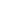 Data __________________________					FIRMA								________________________________Titolo ProgettoIdentificativoPreferenza (indicare 1 o 2 per indicare la preferenza di attribuzione se si presenta candidatura per entrambi i ruoliUna classe smart è una classe inclusiva10.8.6A-FESRPON-LA-2020-40.1)2)Esperienza documentata o documentabileDettagli esperienzaAutovalutazioneCandidatoValutazioneAmministrazionePer anno in cui si è ricoperto il ruolo di Animatore Digitale (5 punti ogni incarico)5 X  _ =____Membro del Team digitale (2 punti ogni incarico)2 X  _ =____Per anno in cui si è ricoperto il ruolo di Responsabile laboratorio Informatica(2 punti ogni incarico)(si valutano massimo 5 anni)2 X   _ =____(max 10 punti)Per ogni anno in cui si è fatto parte di commissione collaudo dispositivi digitali (3 punti ogni incarico)(si valutano massimo 5 anni)3 X _   =____(max 15 punti)Per ogni incarico di progettista ocollaudatore nell’ambito di progetti PON FESr e FAS (5 punti ogni incarico)5 X _   =____Laurea:attinente (ingegneria informatica o informatica) 10 punti; specialistica 5 punti; Triennale Ingegneria elettronica/Informatica 3 punti; Altra Triennale 2 punti(max 10 puntiCompetenze informatiche certificate livello avanzato ECDL/EIPASS (ECDL Advanced, Eipass Progressive, Eipass Teacher, Eipass LIM ecc.) (5 punti ogni incarico)(si valutano massimo 2 corsi) 5 X _   =____(max 10 punti)Master/Specializzazioni(2,5 punti per titolo)2,5 X _   =____(max 5 punti)Competenze sulla sicurezza certificate (RSPP o analoghe) (3 punti)3 X _   =____PUNTEGGIO TOTALEPUNTEGGIO TOTALE